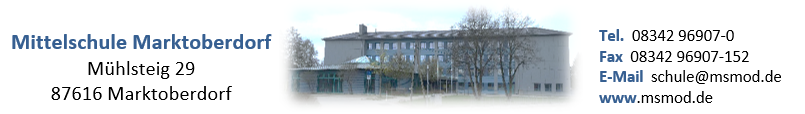 Aufnahmeantrag zum Besuch der Vorbereitungsklasse (9+2) Ganztagsklasse		 Vorbereitungsklasse „9+2“	 RegelklasseAngaben zum KindName:Vorname:Geburtsdatum:Angaben zum KindStaatsangehörigkeit:Religionszugehörigkeit: Eintrittsdatum:Angaben zum KindAdresse:Adresse:Adresse:Angaben zum KindKrankenversichert bei:Krankenversichert bei:Krankenversichert bei:Angaben zum KindZuletzt besuchte Schule:					Klasse: ……………	Lehrkraft: ……………………………...Zuletzt besuchte Schule:					Klasse: ……………	Lehrkraft: ……………………………...Zuletzt besuchte Schule:					Klasse: ……………	Lehrkraft: ……………………………...Angaben zum KindSchulweg: O zu Fuß / Fahrrad 		O Bus / Bahn 		O andere: …………………………	Schulweg: O zu Fuß / Fahrrad 		O Bus / Bahn 		O andere: …………………………	Schulweg: O zu Fuß / Fahrrad 		O Bus / Bahn 		O andere: …………………………	Angaben zu den Erziehungsberechtigten Name: Vorname: Vorname:Angaben zu den Erziehungsberechtigten Name: Vorname: Vorname:Angaben zu den Erziehungsberechtigten Anschrift: Anschrift: Anschrift:Angaben zu den Erziehungsberechtigten Anschrift:  Anschrift:  Anschrift: Angaben zu den Erziehungsberechtigten Telefonverbindungen:Mobil: ………………………………………….		Privat: …………………………………….Arbeit: ………………………………………… Telefonverbindungen:Mobil: ………………………………………….		Privat: …………………………………….Arbeit: ………………………………………… Telefonverbindungen:Mobil: ………………………………………….		Privat: …………………………………….Arbeit: …………………………………………Angaben zu den Erziehungsberechtigten Telefonverbindungen:Mobil: ………………………………………….		Privat: …………………………………….Arbeit: ………………………………………… Telefonverbindungen:Mobil: ………………………………………….		Privat: …………………………………….Arbeit: ………………………………………… Telefonverbindungen:Mobil: ………………………………………….		Privat: …………………………………….Arbeit: …………………………………………Angaben zu den Erziehungsberechtigten Email-Adresse: ……………………………………………………………………………….. Email-Adresse: ……………………………………………………………………………….. Email-Adresse: ……………………………………………………………………………….. Email-Adresse: ……………………………………………………………………………….. Email-Adresse: ……………………………………………………………………………….. Email-Adresse: ………………………………………………………………………………..Angaben zu den ErziehungsberechtigtenFamiliensituation: ……………………………………………………………………………….Familiensituation: ……………………………………………………………………………….Familiensituation: ……………………………………………………………………………….Angaben zu den ErziehungsberechtigtenWeitere wichtige Informationen:Weitere wichtige Informationen:Weitere wichtige Informationen:FächerwahlReligionsunterricht:O katholisch		O evangelisch		O islamischer Unterricht		O EthikReligionsunterricht:O katholisch		O evangelisch		O islamischer Unterricht		O EthikReligionsunterricht:O katholisch		O evangelisch		O islamischer Unterricht		O EthikFächerwahlWahlfplichtfach (ab Jgst. 7):O Kunst 	O MusikWahlfplichtfach (ab Jgst. 7):O Kunst 	O MusikWahlfplichtfach (ab Jgst. 7):O Kunst 	O MusikFächerwahlverpflichtendes berufsorientierendes Wahlfplichtfach (ab Jgst. 8): O ES (Ernährung und Soziales)O TE (Technik)O WiK (Wirtschaft und Kommunikation)verpflichtendes berufsorientierendes Wahlfplichtfach (ab Jgst. 8): O ES (Ernährung und Soziales)O TE (Technik)O WiK (Wirtschaft und Kommunikation)verpflichtendes berufsorientierendes Wahlfplichtfach (ab Jgst. 8): O ES (Ernährung und Soziales)O TE (Technik)O WiK (Wirtschaft und Kommunikation)Begründung…………………………………………………………………………………………………….…………………………………………………………………………………………………….…………………………………………………………………………………………………….…………………………………………………………………………………………………….…………………………………………………………………………………………………….…………………………………………………………………………………………………….…………………………………………………………………………………………………….…………………………………………………………………………………………………….…………………………………………………………………………………………………….
Um gesundheitliche Risiken im Schulalltag besser einschätzen zu können, bitten wir um folgende Angaben: Mein Kind …	O … ist gesund und altersgemäß belastbar.	O … hat folgende gesundheitliche Probleme: …………………………………………………………………………………………………….…………………………………………………………………………………………………….
Um gesundheitliche Risiken im Schulalltag besser einschätzen zu können, bitten wir um folgende Angaben: Mein Kind …	O … ist gesund und altersgemäß belastbar.	O … hat folgende gesundheitliche Probleme: …………………………………………………………………………………………………….…………………………………………………………………………………………………….
Um gesundheitliche Risiken im Schulalltag besser einschätzen zu können, bitten wir um folgende Angaben: Mein Kind …	O … ist gesund und altersgemäß belastbar.	O … hat folgende gesundheitliche Probleme: …………………………………………………………………………………………………….…………………………………………………………………………………………………….Wichtige Informationen zur Anmeldung für die Vorbereitungsklasse:Mit diesem Aufnahmeantrag melden Sie Ihr Kind vorläufig für die Vorbereitungsklasse (9+2) an der Mittelschule Marktoberdorf an.Die Kopie des Zwischenzeugnisses ist nicht nötig.Besteht Ihr Kind den QA mit einem Notendurchschnitt von 2,5 oder besser (3,0 bei Migrationshintergrund), nehmen wir es in die Vorbereitungsklasse auf.Deshalb ist es wichtig, dass Sie uns nach Erhalt der QA-Ergebnisse innerhalb von fünf Tagen eine Kopie des QA-Zeugnisses zukommen lassen. Gerne können Sie uns auch gleich telefonisch vorinformieren. Dies erleichtert uns die Klassenplanung.Sie können sich auch bei uns melden, wenn Ihr Kind den benötigten Notenschnitt von 2,5 knapp verfehlt hat.Wichtige Informationen zur Anmeldung für die Vorbereitungsklasse:Mit diesem Aufnahmeantrag melden Sie Ihr Kind vorläufig für die Vorbereitungsklasse (9+2) an der Mittelschule Marktoberdorf an.Die Kopie des Zwischenzeugnisses ist nicht nötig.Besteht Ihr Kind den QA mit einem Notendurchschnitt von 2,5 oder besser (3,0 bei Migrationshintergrund), nehmen wir es in die Vorbereitungsklasse auf.Deshalb ist es wichtig, dass Sie uns nach Erhalt der QA-Ergebnisse innerhalb von fünf Tagen eine Kopie des QA-Zeugnisses zukommen lassen. Gerne können Sie uns auch gleich telefonisch vorinformieren. Dies erleichtert uns die Klassenplanung.Sie können sich auch bei uns melden, wenn Ihr Kind den benötigten Notenschnitt von 2,5 knapp verfehlt hat.Wichtige Informationen zur Anmeldung für die Vorbereitungsklasse:Mit diesem Aufnahmeantrag melden Sie Ihr Kind vorläufig für die Vorbereitungsklasse (9+2) an der Mittelschule Marktoberdorf an.Die Kopie des Zwischenzeugnisses ist nicht nötig.Besteht Ihr Kind den QA mit einem Notendurchschnitt von 2,5 oder besser (3,0 bei Migrationshintergrund), nehmen wir es in die Vorbereitungsklasse auf.Deshalb ist es wichtig, dass Sie uns nach Erhalt der QA-Ergebnisse innerhalb von fünf Tagen eine Kopie des QA-Zeugnisses zukommen lassen. Gerne können Sie uns auch gleich telefonisch vorinformieren. Dies erleichtert uns die Klassenplanung.Sie können sich auch bei uns melden, wenn Ihr Kind den benötigten Notenschnitt von 2,5 knapp verfehlt hat.Wichtige Informationen zur Anmeldung für die Vorbereitungsklasse:Mit diesem Aufnahmeantrag melden Sie Ihr Kind vorläufig für die Vorbereitungsklasse (9+2) an der Mittelschule Marktoberdorf an.Die Kopie des Zwischenzeugnisses ist nicht nötig.Besteht Ihr Kind den QA mit einem Notendurchschnitt von 2,5 oder besser (3,0 bei Migrationshintergrund), nehmen wir es in die Vorbereitungsklasse auf.Deshalb ist es wichtig, dass Sie uns nach Erhalt der QA-Ergebnisse innerhalb von fünf Tagen eine Kopie des QA-Zeugnisses zukommen lassen. Gerne können Sie uns auch gleich telefonisch vorinformieren. Dies erleichtert uns die Klassenplanung.Sie können sich auch bei uns melden, wenn Ihr Kind den benötigten Notenschnitt von 2,5 knapp verfehlt hat.……………………………………………	              ………..………………………………………………                    Ort, Datum			                      Unterschrift der Erziehungsberechtigten……………………………………………	              ………..………………………………………………                    Ort, Datum			                      Unterschrift der Erziehungsberechtigten……………………………………………	              ………..………………………………………………                    Ort, Datum			                      Unterschrift der Erziehungsberechtigten……………………………………………	              ………..………………………………………………                    Ort, Datum			                      Unterschrift der ErziehungsberechtigtenVorliegende Anmeldung wurde von der Schule                                                                                                                                                                                                                       am …................................ angenommen.                          ….....................................................                                                                                                     Stefan Schweidler, Rektor                                                             Vorliegende Anmeldung wurde von der Schule                                                                                                                                                                                                                       am …................................ angenommen.                          ….....................................................                                                                                                     Stefan Schweidler, Rektor                                                             Vorliegende Anmeldung wurde von der Schule                                                                                                                                                                                                                       am …................................ angenommen.                          ….....................................................                                                                                                     Stefan Schweidler, Rektor                                                             Vorliegende Anmeldung wurde von der Schule                                                                                                                                                                                                                       am …................................ angenommen.                          ….....................................................                                                                                                     Stefan Schweidler, Rektor                                                             